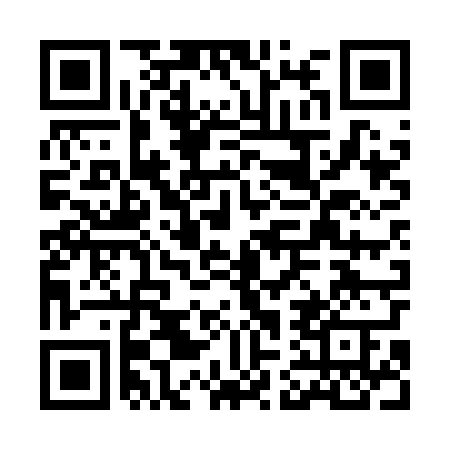 Prayer times for Charciabalda Budy, PolandWed 1 May 2024 - Fri 31 May 2024High Latitude Method: Angle Based RulePrayer Calculation Method: Muslim World LeagueAsar Calculation Method: HanafiPrayer times provided by https://www.salahtimes.comDateDayFajrSunriseDhuhrAsrMaghribIsha1Wed2:205:0012:325:418:0510:372Thu2:194:5812:325:428:0710:373Fri2:184:5612:325:438:0810:384Sat2:174:5412:325:458:1010:395Sun2:164:5212:325:468:1210:396Mon2:154:5012:325:478:1410:407Tue2:154:4812:325:488:1510:418Wed2:144:4712:315:498:1710:429Thu2:134:4512:315:508:1910:4210Fri2:124:4312:315:518:2110:4311Sat2:124:4112:315:528:2210:4412Sun2:114:4012:315:538:2410:4413Mon2:104:3812:315:548:2610:4514Tue2:104:3612:315:558:2710:4615Wed2:094:3512:315:568:2910:4716Thu2:084:3312:315:578:3110:4717Fri2:084:3112:315:588:3210:4818Sat2:074:3012:315:588:3410:4919Sun2:074:2812:325:598:3510:4920Mon2:064:2712:326:008:3710:5021Tue2:054:2612:326:018:3810:5122Wed2:054:2412:326:028:4010:5123Thu2:044:2312:326:038:4110:5224Fri2:044:2212:326:048:4310:5325Sat2:044:2112:326:048:4410:5326Sun2:034:1912:326:058:4510:5427Mon2:034:1812:326:068:4710:5528Tue2:024:1712:326:078:4810:5529Wed2:024:1612:326:088:4910:5630Thu2:024:1512:336:088:5110:5731Fri2:014:1412:336:098:5210:57